A campaign of breast cancer was launched under the slogan “Do Medical Check-up and Never Delay it” in Faculty of Sciences and Humanities in Alghat (female’s campus), the unit of student activities, and in co-operation with Dr. Zarah Abdulmalek. The campaign aims to convey its primary message which is “Early Check-up helps save souls”. The campaign included an interactive presentation for raising awareness towards early check-up in the early stages as the percentage of healing reaches 95%, as well as knowing the symptoms of breast cancer and the factors that nurture it, and how ti avoid it, and find a cure to it. Also, it was explained how to start the process of self-checking, where to go for annual check-up. Moreover, the campaign included several educational brochures given to the attendees.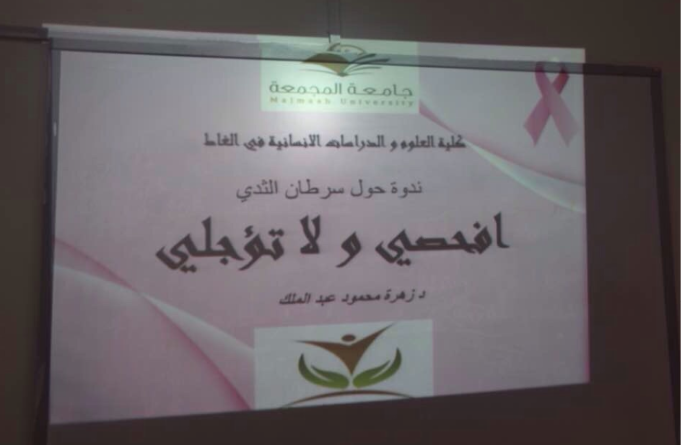 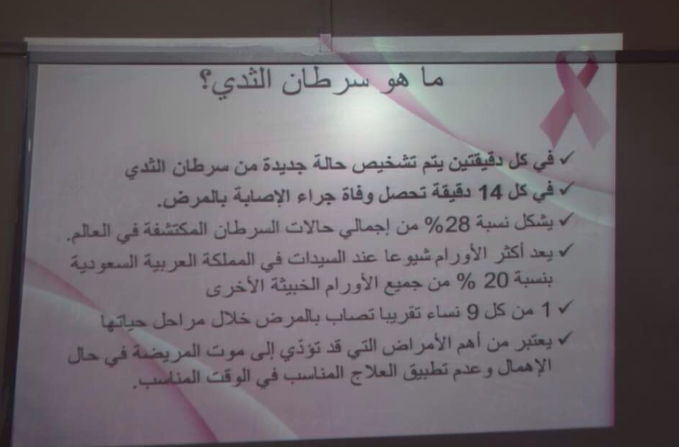 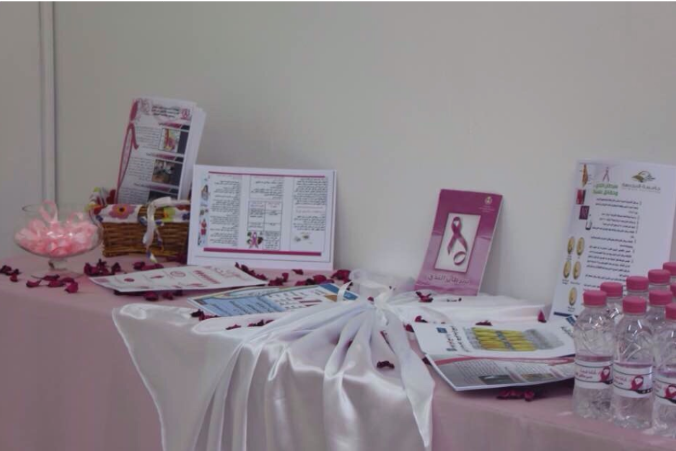 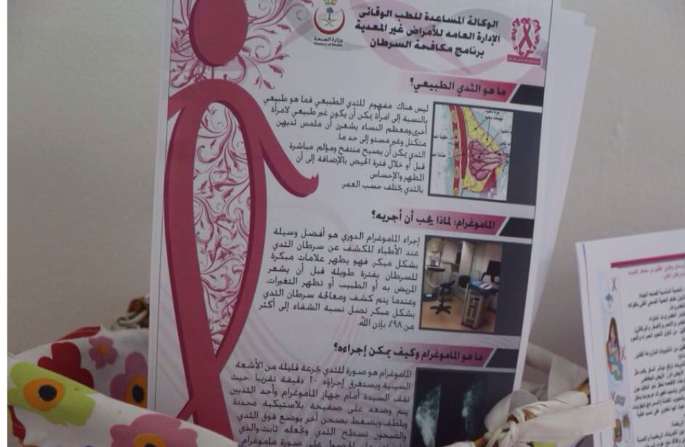 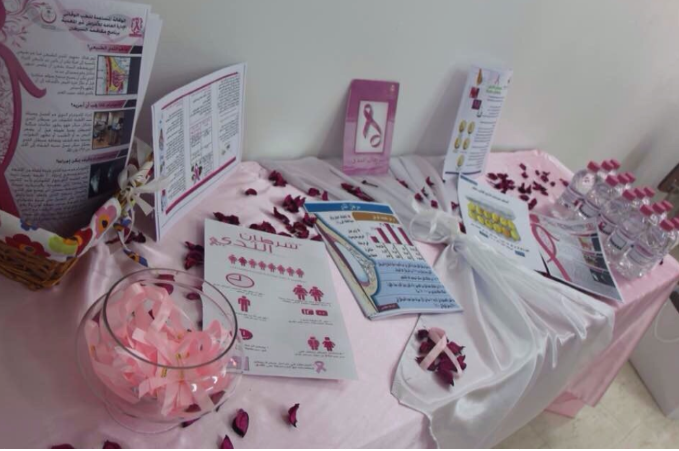 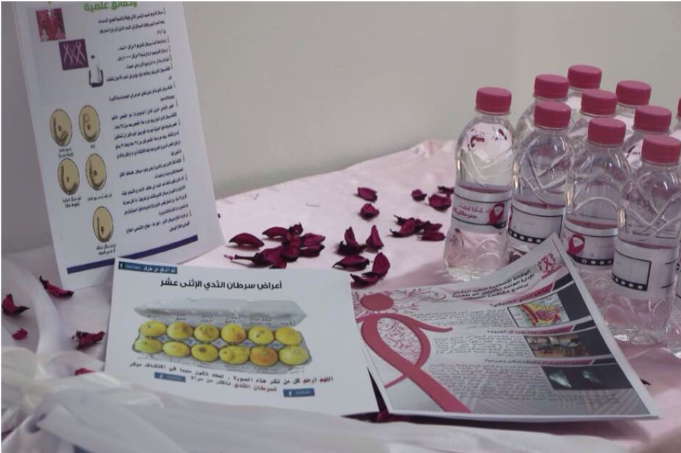 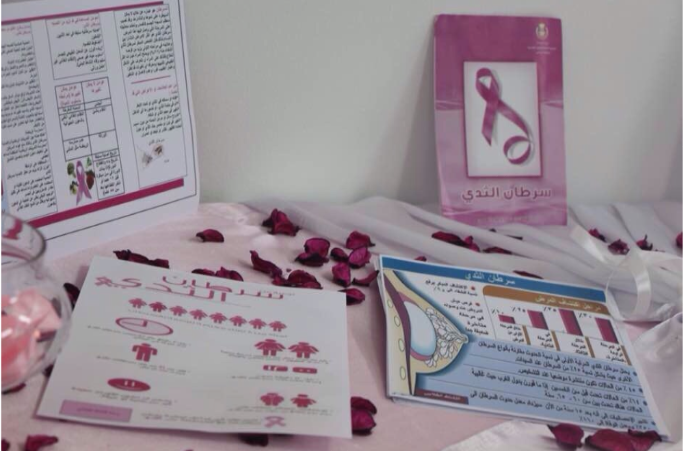 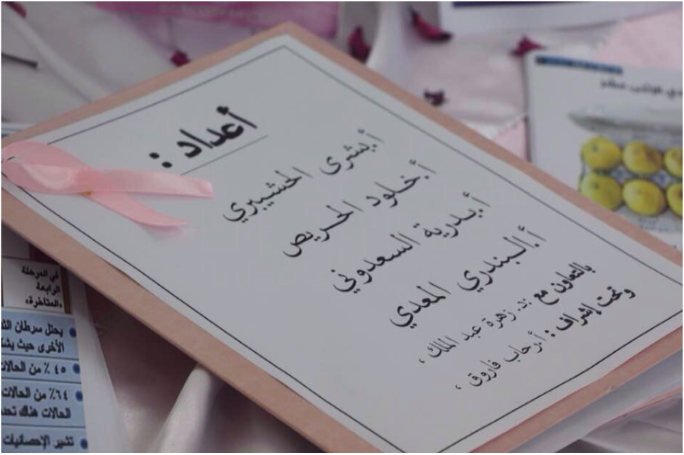 